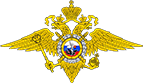 ОТДЕЛЕНИЕ ПО ВОПРОСАМ МИГРАЦИИ МЕЖМУНИЦИПАЛЬНОГО ОТДЕЛА МВД РОССИИ «КАРТАЛИНСКИЙ» ЧЕЛЯБИНСКОЙ ОБЛАСТИ ИНФОРМИРУЕТ В связи с необходимостью принятия дополнительных мер по предупреждению распространения коронавирусной инфекции:с 1 апреля 2020 года до особого распоряжениявременно приостанавливается прием граждан по предоставлению государственных услуг в сфере миграции за исключением предоставления адресно-справочной информации (без личного обращения), а также иных услуг при возникновении чрезвычайных или иных экстренных ситуаций.По заявлениям, поданным через Единый портал государственных и муниципальных услуг, государственные услуги будут предоставлены после снятия ограничительных мер.В связи с невозможностью обращения за предоставлением государственных услуг в карантинный период, заявители не будут привлекаться к административной ответственности.Обращения можно направить в электронном виде через сайт:
www.74.МВД.РФ
www.МВД.РФ
Телефоны «горячей линии»:(35133) 2-04-87, 2-05-21, 2-23-86